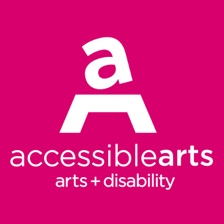 Position DescriptionDisability and Access Trainer – Casual PositionAbout Accessible Arts
Accessible Arts is the peak arts and disability organisation in New South Wales. We advance the rights of, and opportunities for, people with disability or who are d/Deaf to develop and sustain professional careers in the arts and have equitable access to arts and culture across NSW. For more information visit www.aarts.net.auWe are seeking a passionate Trainer to deliver our disability and access training workshops to our clients across NSW and the ACT.  
About The PositionYou will be responsible for delivering a range of training workshops surrounding disability and access. Workshops are both public and private and target all individuals and organisations that operate within the arts sector. Trainers can deliver our sessions online through zoom or in person onsite.  The workshops we deliver include:
 Disability Confidence Training Being Accessible Online Accessible Marketing and Communications Accessible Exhibition Design Accessible Festivals and Events To support the delivery of this training we are looking for a casual trainer to facilitate and present these workshops. The position requires a personality that is confident in group settings and public speaking. The role is casual, and hours will depend on the training demand. Position ResponsibilitiesDeliver Accessible Arts’ training workshops to the arts and culture sectorContribute to course content and course developmentProvide training in alternative formats if necessary to enable people with disability to participate in the trainingCollect participant feedback and contribute towards the evaluation of the effectiveness of the training resourcesPromote a positive image of Accessible ArtsAct in a professional manner and maintain a positive working relationship with organisations and individuals

Selection Criteria
To be considered for this opportunity you must meet the following criteria:An understanding of inclusive and accessible practice  Demonstrated awareness and understanding of adult education principles  Experience in delivering training programs/workshops  An ability to confidently appraise an organisation's policies and practice in relation to access for people with disability The following criteria is considered desirable for this role:Certificate IV in Training and Assessment or teaching qualifications  Experience in delivering training programs/workshops to adults Lived experience of disability  Experience working in one or more artforms To Apply  Please provide a covering letter specifically responding to the selection criteria along with a copy of your CV, including the contact details of two referees. Email your application to mperrow@aarts.net.auAlternative application formats – such as video formats – will be accepted.Accessible Arts values and promotes diversity and inclusion in our workplace and encourages people with disability, First Nations people and people of diverse cultural backgrounds, sexualities and gender identities to apply.Applications close: 9am on Thursday 9 December 2021EnquiriesFor further information contact Marika Perrow, Arts Development Manager Accessible Arts, mperrow@aarts.net.au